ПРОЕКТ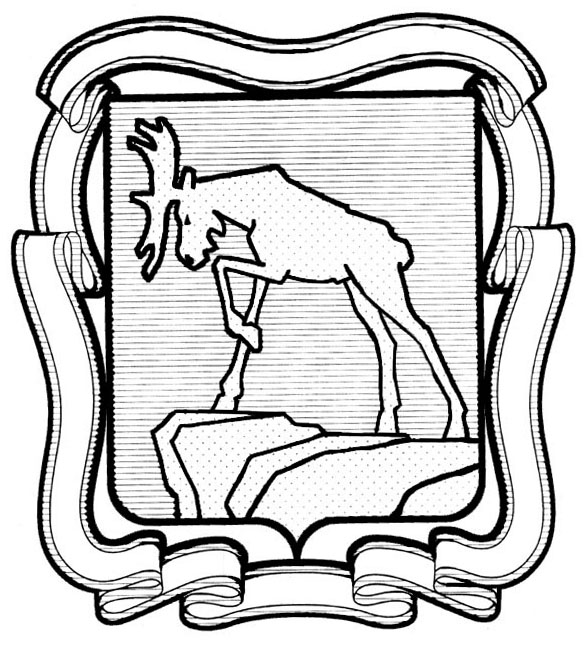 СОБРАНИЕ ДЕПУТАТОВ МИАССКОГО ГОРОДСКОГО ОКРУГА                                                         ЧЕЛЯБИНСКАЯ ОБЛАСТЬ     ________________ СЕССИЯ СОБРАНИЯ  ДЕПУТАТОВ МИАССКОГО ГОРОДСКОГО ОКРУГА ПЯТОГО СОЗЫВАРЕШЕНИЕ №от  _______.2018 г.Рассмотрев предложение Председателя Собрания депутатов Миасского городского округа  Е.А. Степовика о внесении изменений в Решение Собрания депутатов Миасского городского округа  от 28.08.2015 г. №37 «Об утверждении Порядка оформления разрешения на вырубку (обрезку) зеленых насаждений на территории Миасского городского округа», протест прокурора города Миасса от 29.03.2018 г. № 22-2018, учитывая рекомендации постоянной комиссии по вопросам законности, правопорядка и местного самоуправления, руководствуясь Федеральным законом от 06.10.2003 г. №131-ФЗ «Об общих принципах организации местного самоуправления в Российской Федерации» и Уставом Миасского городского округа, Собрание депутатов Миасского городского округаРЕШАЕТ:1. Внести изменения в Решение Собрания депутатов Миасского городского округа                 от 28.08.2015 г. №37 «Об утверждении Порядка оформления разрешения на вырубку (обрезку) зеленых насаждений на территории Миасского городского округа» (далее - Решение), а именно в приложении к Решению:1) пункт 1 дополнить абзацами следующего содержания:	«Настоящий порядок не распространяется на собственников земельных участков, не включенных в состав территориальных зон А 1 Особо охраняемые природные территории, А 2 Природоохранные зоны,  А 3.1 Городские леса, А 3.2 Зеленые насаждения общего пользования (парки, скверы, бульвары) определенных  Правилами землепользования и застройки (2 и 3 части - карта градостроительного зонирования и градостроительные регламенты) Миасского городского округа, утвержденными Решением Собрания депутатов Миасского городского округа № 1 от 25.11.2011 года. Продажа земельных участков осуществляется одновременно с возмездным отчуждением лицу, приобретающему земельный участок, зеленых насаждений, расположенных в его границах.»;2) в подпункте 2 пункта 13 исключить следующие слова: «- при предъявлении Заявителем свидетельства о регистрации права собственности на земельный участок;»; 3) в пункте 28 слова «не более одного года» заменить словами  «один год»;4) в пункте 30 слова «30 дней» заменить словами «30 рабочих дней»;5) в пункте 33 слова «не позднее семи дней»  заменить словами «не позднее семи календарных дней». 2. Настоящее Решение опубликовать в установленном порядке.3. Контроль исполнения настоящего Решения возложить на постоянную комиссию по вопросам законности, правопорядка и местного самоуправления.Председатель Собрания депутатовМиасского городского округа                                                                                         Е.А. СтеповикИсполняющий обязанностиГлавы Миасского городского округа                                                                                 Г.М. Тонких